ZAŁĄCZNIK nr 1         Dane Wykonawcy:Nazwa:		Siedziba:		Adres poczty elektronicznejdo kontaktu		Strona internetowa		Numer telefonu	0 (..) 	Numer faksu	0 (..) 	Numer REGON		Numer NIP		FORMULARZ OFERTOWYNawiązując do ogłoszenia o przetargu nieograniczonym oferujemy wykonanie usługi związanej ze służbowymi wyjazdami międzynarodowymi pracowników, studentów, doktorantów UPP, osób zatrudnionych na umowy cywilno-prawne oraz cudzoziemców (np. gości zagranicznych UPP)   Uniwersytetu Przyrodniczego w Poznaniu za:cenę brutto : ........................................... zł, słownie............................................................. zł, w tym podatek VAT …%.Oświadczam, że zapoznałem się ze Specyfikacją Istotnych Warunków Zamówienia i nie wnoszę do niej zastrzeżeń oraz zdobyliśmy konieczne informacje do przygotowania oferty.Oświadczam, że w cenie oferty zostały uwzględnione wszystkie koszty wykonania zamówienia i realizacji przyszłego świadczenia umownego.Oświadczam, że jestem związany niniejszą ofertą na okres 30 dni licząc od terminu składania ofert.Oświadczam, że akceptuję termin wykonania zamówienia określony w SIWZ.Oświadczam, że używam …... systemów rezerwacyjnych GDS.W przypadku nie wpisania żadnej wartości Zamawiający przyjmuje, że Wykonawca używa 2 systemów rezerwacyjnych i przyzna mu w tym kryterium 0 punktów.Oświadczam, że zatrudniam . . . . . . . . . . . .osobę/by niepełnosprawną/ne przy realizacji przedmiotu zamówienia przez cały okres trwania umowy,W przypadku nie wpisania żadnej wartości Zamawiający przyjmuje, że Wykonawca nie zatrudnia żadnej osoby niepełnosprawnej przy realizacji przedmiotu zamówienia przez cały okres trwania umowy i przyzna mu w tym /kryterium 0 punktów.Oświadczam, że posiadam platformę rezerwacyjną on-line z 24-godzinną możliwością zakładania rezerwacji zarówno biletów lotniczych regularnych linii oraz tanich przewoźników, jak i ich łączenie (np. podróż w jedną stronę samolotem regularnym, a powrót tanim przewoźnikiem):………………………………………………………………………………………………(Należy podać adres strony internetowej, na której dostępna jest platforma rezerwacyjna).Oświadczam, że jestem:agentem JATA o numerze akredytacji .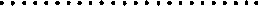 agentem Deutsche Bahn o numerze akredytacji: .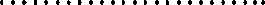 (Należy wpisać nr akredytacji)Oświadczam, że posiadamy punkt obsługi klienta usytuowany na terenie miasta Poznania, adres: ……………………………………………………………………………………………….(Należy podać dokładny adres)Oświadczam, że zawarty w SIWZ projekt umowy został przez ze mnie zaakceptowany i zobowiązuję się w przypadku wyboru mojej oferty do zawarcia umowy na wyżej wymienionych warunkach, w miejscu i terminie wyznaczonym przez Zamawiającego. Oświadczam, że dokumenty KRS/CEDIG oraz inne dokumenty wskazane przez Wykonawcę są dostępne za pomocą bezpłatnych ogólnodostępnych baz danych pod adresem.....................................................................................................................Oświadczam, że niniejsza oferta oraz wszelkie załączniki do niej są jawne i nie zawierają informacji stanowiących tajemnicę przedsiębiorstwa w rozumieniu przepisów 
o zwalczaniu nieuczciwej konkurencji, poza stronami nr …………………………………., które sobie zastrzegamy. Wykonawca nie może zastrzec informacji, o których mowa w art.86 ust.4 ustawy Pzp.Oświadczam, że wszelkie informacje podane w powyższych oświadczeniach są aktualne i zgodne z prawdą oraz zostały przedstawione z pełną świadomością konsekwencji wprowadzenia Zamawiającego w błąd przy przedstawianiu informacji.Oświadczam, że powyższe zamówienie  (niepotrzebne skreślić)zrealizuję samz udziałem podwykonawców (podać pełną nazwę/firmę, adres, a także w zależności od podmiotu: NIP/PESEL, nr wpisu KRS/CEiDG) …………………………………………………………………………………………	w zakresie:…………………………………………………………………………………………………………………………………………………………………………………… Oświadczam, że zgodnie z art. 7 ust. 1 pkt 1 – 3 ustawy z dnia 6 marca 2018 r. - Prawo Przedsiębiorców (tj. Dz. U. 2019 poz. 1495) jestem/ nie jestem  małym, średnim przedsiębiorcą (niepotrzebne skreślić)Oświadczam, że wypełni obowiązki informacyjne przewidziane w art. 13 lub art. 14 Rozporządzenia Parlamentu Europejskiego i Rady (UE) 2016/679 z dnia 27 kwietnia 2016 r. w sprawie ochrony osób fizycznych w związku z przetwarzaniem danych osobowych i w sprawie swobodnego przepływu takich danych oraz uchylenia dyrektywy 95/46/WE, zwanego RODO wobec osób fizycznych, od których dane osobowe bezpośrednio lub pozyskaliśmy w celu ubiegania się o udzielenie zamówienia publicznego w niniejszym postępowaniu. Oświadczam, że prowadzę/nie prowadzę* (niepotrzebne skreślić) rachunek rozliczeniowy, dla którego prowadzony jest „rachunek VAT” w rozumieniu przepisów ustawy z dnia 11 marca 2004 r. o podatku od towarów i usług. Przyjmuje do wiadomości, że rachunkiem właściwym  do dokonania przez Uczelnię zapłaty może być wyłącznie rachunek Wykonawcy, dla którego prowadzony jest rachunek VAT. W chwili złożenia niniejszego oświadczenia jest to rachunek nr …………………….Oświadczam, że właściwym dla wykonawcy organem podatkowym jest Naczelnik Urzędu Skarbowego w …………………………... Zobowiązuje się zawiadomić pisemnie Uczelnię w przypadku zmiany właściwości organu podatkowego w terminie 10 dni od dnia takiej zmiany. Oświadczam, że w przypadku wyboru naszej firmy na Wykonawcę przedmiotu zamówienia, najpóźniej w dniu zawarcia umowy dostarczę Zamawiającemu dokument potwierdzający ubezpieczenie od odpowiedzialności cywilnej w zakresie prowadzonej działalności wraz z dowodem opłacenia składki, zgodny z wymaganiami opisanymi przez Zamawiającego w rozdziale V ust. 7 SIWZ. Oferta wraz z załącznikami liczy  ……… ponumerowanych kolejno stron. Załącznikami do niniejszej oferty są: *.................................................................................................................................................................................................................................................................................................................................................................................................................................................................................................*  należy dopisać tyle punktów, ile to konieczne i wynika z zawartości oferty. .....................................dnia...............................						....................................................							(pieczęć i podpis upoważnionego przedstawiciela wykonawcy